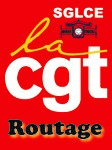 Le lundi 10 Novembre 2014Si la direction attaque et menace les élus CGT,c’est qu’ils luttent efficacement pour défendre les salariés.A quelques jours des élections la direction affiche dans un long tract son hostilité aux élus CGT de l’entreprise. Quelle meilleure preuve du dévouement des élus CGT au service de l’ensemble des collègues ? Quelle meilleure preuve que le patron préfère des syndicats à ses ordres ? Aussi nous sommes fiers d’être la cible des attaques et des manœuvres de la direction pour tenter d’affaiblir la CGT. Et nous sommes certains que les collègues ne se laisseront pas bernés.La direction est en tort sur la subvention du CE. Elle sait très bien que les tickets restaurants n’ont rien à voir avec ses obligations. Elle sait très bien qu’elle doit respecter le 1% et d’ailleurs depuis qu’on a soulevé l’affaire elle s’est empressée de rectifier de 0,7 à 1%.En effet c’est à l’occasion de la négociation pour le rachat de BHR que nous avons découvert le manque à gagner et que nous l’avons dénoncé alors que M Jost tentait de faire signer aux élus CGT de BHR une baisse de la subvention CE à 0,7%. M Jost tentait ainsi de faire légitimer ce 0,7% alors qu’il savait parfaitement que la convention collective lui impose 1% de manière absolument incontournable.Oui l’action des élus CGT conjointe de France-Routage et de BHR ont mis M Jost en échec. Oui il a dû admettre qu’il nous doit les 1%. Reste que nous considérons légitime de revendiquer les sommes perdues sur les dernières années.Et comme nous ne sommes pas les fous dangereux qu’il dénonce, nous avons dit et nous répétons que nous acceptons un remboursement étalé sur le temps.Enfin M Jost demande les comptes du CE comme s’il ne les avaient pas chaque année. Que cherche-t-il à insinuer ? Il a les comptes chaque année comme la loi le prévoit. Sauf 2014 évidemment puisque l’année n’est pas finie.Les élus CGT de France-Routage